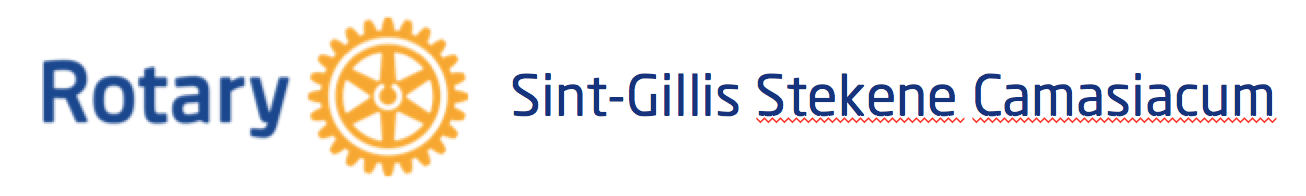 Geachte,In het nieuwe werkjaar 2021/2022 van Rotary Club Sint-Gillis Stekene Camasiacum, onder het voorzitterschap Saskia Smet, wordt er gewerkt aan een dynamisch en gevarieerd programma om lokale en internationale noden en projecten te steunen. De recente corona gezondheidscrisis heeft ervoor gezorgd dat er nog meer nood aan solidariteit en ondersteuning nodig is. Daarom geloven dat wij dat, ondanks deze crisis, we toch een succesvol partnership kunnen uitbouwen, door een goede samenwerking tussen uw onderneming en onze Rotary Club.We bieden u deze “jaar sponsoring-formules” aan.Elke jaarformule biedt als wederdienst een aantal reële voordelen!Met uw steun bij de realisatie van onze sociale projecten, brengen wij het profiel van uw onderneming in het daglicht en kan een gevarieerd publiek met uw bedrijf kennismaken.Jaarlijks organiseren wij een drietal evenementen om met de opbrengst ervan onze sociale projecten te realiseren. Ook dit jaar engageren we ons met de hele club om deze evenementen, eventueel aangepast aan de geldende Covid maatregelen en/of in een ander gedaante, toch te laten doorgaan.De jaarlijkse quiz in novemberHet nieuwjaarsconcert in maartDe oesterparty in juniUw firma kan via sponsoring of materiële hulp haar betrokkenheid beklemtonen en de zichtbaarheid van uw bedrijf versterken bij het grote publiek in onze regio.Wij zijn u dankbaar mocht u op een van onze drie voorgestelde sponsoring-formules inschrijven en hopen u op een van onze komende evenementen te mogen begroeten.Graag intekenen voor 30 september 2021. Van zodra wij uw inschrijving ontvangen hebben, contacteren wij u voor de verdere afhandeling.Met  vriendelijk groeten,Saskia SmetVoorzitter 2021-2022www.rccamasiacum.beJAARSPONSORING    loopt van juli 2021 tot juni 2022Met Rotary Sint Gillis, Stekene - Camasiacum en uw ondernemingbieden wij een mooie samenwerking aan voor humanitaire hulp!Alle sponsorformules :  Opname logo/naam op de flyers en uitnodigingenProjectie van naam/logo gedurende de evenmentenNaam en logo op onze websiteAlle info over onze club vindt u op www.rccamasiacum.beJAARSPONSORING  juli 2021 tot juni 2022INSCHRIJVING TERUGSTUREN NAAR   info@rccamasiacum.beOndergetekende wenst in te schrijven op de sponsoringformule 	goud            zilver               brons     voor de prijs van ...................... €Contactpersoon voor verdere afhandeling: ....................................................................................................................................Facturatie adres : .................................................................................................................................................................................................................................Emailadres ............................................................................................................Telefoon/GSM .....................................  BTW: …………………………………….. Datum:   ……………………. Handtekening voor akkoord: 					…………………………………………………Bankrekening Rotary Sint Gillis : BE75 0682 1706 9051 Mededeling :  Sponsoring 2021 - 2022 Enkele projecten die wij steunen: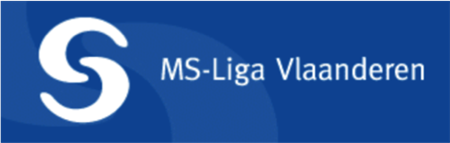 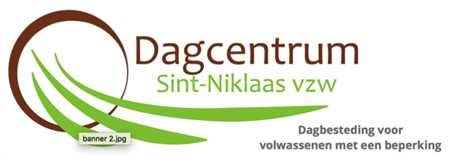 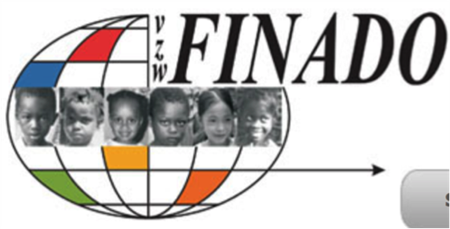 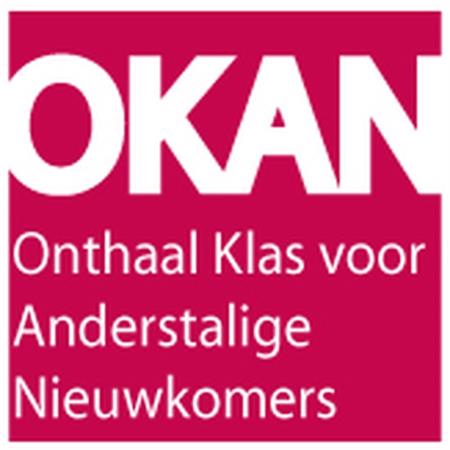 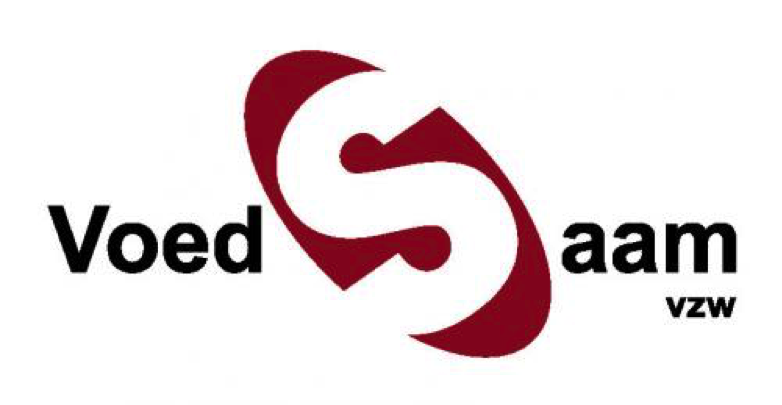 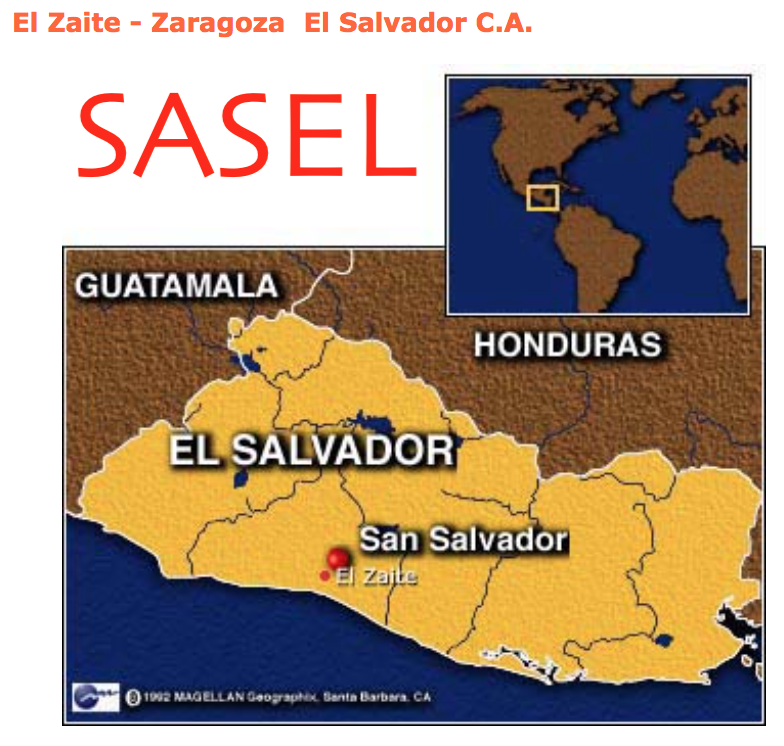 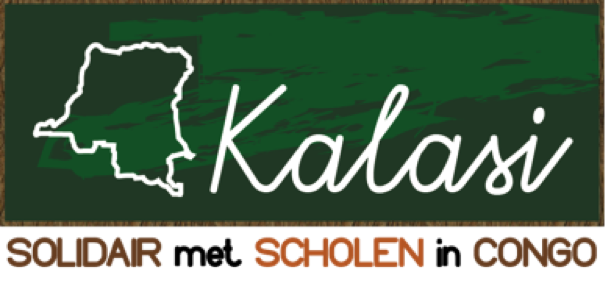 LedenlijstMarc BUYENS  (Riet BIERMANS)  Sint-NiklaasAnn BURM  Sint-NiklaasFreddy CLOET (Griet VAN DE KEERE)  Sint-NiklaasGriet CLOET (Michel DE RIDDER)  Sint-Gillis-WaasBrigitte CRAENINCKX  TemseClaire DASCOTTE  (Bart VAN BACKLE )  Sint-NiklaasIgnace DERYCKERE  (Annick IVENS)  De KlingeRembrant ELST  (Nathalie HEIRBAUT)  De KlingeTheo ERAUW  (Nicole PANNIER)  Sint-PauwelsClaude HERMAN  (Sofie)  StekeneChris JADOUL  (Kristiaan DECKERS)  Sint-Gillis-WaasVéronique LAUREYS   (Stefan SNICK )  Sint-NiklaasLieve LENAERTS   StekeneAlex MASSOELS  (Mieke DECOSTER)  MeerdonkAnnemie NOENS  (Marc HEYNDERICKX)  Sint-PauwelsTheotime NZEYIMANA  (Mariane NIWEMFURA)  Sint-PauwelsFrançoise ROBEYNS  Sint-Gillis-WaasGaby ROOMS  StekeneHerman SABLON  (Hilde VAN BOGAERT)  StekeneChristoph SACK  (Evelyne VERHOFSTEDE )  Sint-NiklaasLuc SERWIR  (Christine VERNIERS)  Sint-NiklaasSaskia SMET  (Roeland SALAETS)  Sint-Gillis-WaasStefan STREMERSCH  (Katty Moeykens)  StekeneDaniël TROCH  (Triene-Mie LE COMPTE)  StekeneLiesbeth VAN DE VELDE  (Peter MEYNEN)  WaasmunsterFreddy VAN DEN BRANDEN  (Magda DE WILDE)  BelseleLucas VAN DEN BROECK  (Walter HAVEN)  TielrodeErik VAN RYMENANT  (Ann OPSOMER)  WaasmunsterEreleden:Annemie ROLLIER    MariakerkeMarc VAN GARSSE  (Gaby DERVEAUX)  Sint-NiklaasEddy WEEMAES  (Marianne VAN TIENEN)  De Klinge